ФИНАНСЫСписок кандидатских и докторских диссертацийМожно заказать полные текстыВернуться в рубрикатор диссертаций по экономике, правоведению и экологииhttps://право.информ2000.рф/dissertation.htm Разработка и продвижение сайтов - от визитки до интернет-магазинаСоздание корпоративных библиотек, книги и дисертацииАбасова Х.А. Развитие методов управления финансовыми рисками в организациях нефтесервиса. 2015 fin83

Абрамова М.А. Концепция развития денежной системы России в условиях модернизации национальной экономики. 2014 fin91Агеева Е.В. Влияние монетарной политики на динамику инвестиционного комплекса и промышленность в России. 2022 inv22-37Алабед Алкадер Наиеф. Развитие механизмов финансирования инфраструктурных проектов на основе государственно-частного партнерства с учетом финансовых рисков 2023 fin23-2

Аландаров Р.А. Совершенствование финансового обеспечения фундаментальных научных исследований в Российской Федерации. 2013 Автореферат fin123Алиев Д.К.О. Развитие механизма финансового обеспечения проектов государственно-частного партнерства на региональном уровне. 2020 region2-27

Аль-Аззави Алла Абдулджаббар Хуссейн. Развитие механизма повышения эффективности исламских финансовых институтов в России. 2021 fin21-1Амарян А.В. Контрольно-счетный орган муниципального образования как субъект финансового права. 2022 region22-20Андрианова А.О. Уголовно-правовое противодействие финансированию терроризма в Российской Федерации. 2023 bb23-5

Андрианова Н.Г. Деофшоризация как институт финансового права: основные тенденции формирования и развития. 2022 fin22-18

Андриевский К.В. Финансово-правовые режимы. 2022 fin22-27

Андронова Н.Э. Воздейтвие финансовой глобализации на трансформацию мировой финансовой архитектуры и проблемы участия России в этих процессах. 2014 fin93

Арашукова С.М. Формирование и оценка рыночной стоимости недвижимости, приносящей доход. 2013 Автореферат fin146

Артюхин Р.Е. Правовое регулирование отчетной стадии бюджетного процесса. 2008 Автореферат fin66

Астахова Ю.А. Современные подходы к учету финансовых инструментов. 2013 Автореферат fin124

Атаева М.Н. Субъекты Российской Федерации как участники финансовых правоотношений. 2022 fin22-11

Бабиченко В.В. Бюджетирование в системе финансового планирования. 2005 finansovoe-planirovanieБалынин И.В. Повышение качества управления расходами бюджетов субъектов Российской Федерации. 2019 region5

Балюк И.А. Современный международный долговой рынок: теория и практика функционирования. 2019 fin97

Бароновский С.А. Формирование государственной бюджетной политики в условиях рецессии национальной экономики. 2016 fin139

Баукин И.В. Форфейтинг как инструмент финансирования трансграничной торговли. 2015 fin169

Бахирева А.А. Развитие информационно-аналитического обеспечения контроллинга исполнения бюджетов предприятий пищевых производств. 2022 fin22-16

Баширов М.А. Международно-правовое регулирование доступа на рынке финансовых услуг. 2010 Автореферат fin166Баяндина Е.Д. Политические аспекты бюджетного процесса субъектов РФ. 2012 Автореферат region67

Беликова Е.Р. Влияние нематериальных активов на стоимость компании: измерение и моделирование. 2017 nematerialnye-aktivy

Белов В.А. Проблемы цивилистической теории российского вексельного права. 2004 fin96Белозерова К.С. Правовое обеспечение принципа сбалансированности бюджетов субъектов Российской Федерации. 2023 fin23-15Бельский А.Ю. Комплексные меры поддержки инновационных проектов в промышленности с участием венчурного инвестирования. 2021 inv21-25Беляев А.С. Таможенно-тарифное регулирование доходов Федерального бюджета. 2022 yy22-4

Богатырев С.Ю. Методология поведенческой стоимостной оценки. 2021 fin21-24

Богатырева Л.М. Развитие инструментов финансового менеджмента в бюджетном процессе. 2014 fin52Бондарев Д.М. Налоговая дисциплина в процессах формирования доходов бюджета. 2019 nalogovaya-disciplina

Бондарева С.А. Развитие системы персональных финансов в современных условиях. 2016 fin62

Бондарович Е.П. Обеспечение надежности платежной экосистемы Российской Федерации. 2020 fin2-27

Борзых О.А. Влияние индивидуальных характеристик российских банков на работу банковского кредитования. 2017 kreditovanie-bankovskoeБорисова А.М. Финансово-правовой механизм государственной поддержки малого и среднего предпринимательства в субъектах Российской Федерации. 2020 Автореферат region2-49

Бураков Д.В. Кредит в условиях цикличности экономического развития. 2013 Автореферат kredit-i-ciklichnost

Бутина А.А. Финансовый анализ организаций, реализующих прикладные проекты, в контенте цифровой экономики. 2021 fin21-10

Ванькович И.М. Совершенствование оценки влияния финансовых рисков на деятельность компаний. 2015 fin120

Васин Е.А. Повышение эффективности управления суверенными фондами в Российской Федерации. 2015 fin87

Ващук А.Э. Оптимизация расходной части бюджета участников финансовых отношений в сфере жилищно-коммунального хозяйства. 2014 fin138

Вишневский П.Н. Правовое регулирование договора международного займа. 2015 fin65
Власенко М.А. Управление финансовой устойчивостью организации: методический аспект. 2022 fin22-26Волков А.М. Тенденции и перспективы развития европейской валютно-экономической интеграции. 2012 Автореферат ino56


Володина А.О. Финансовый инструментарий управления капитализацией экосистемы корпорации. 2022 fin22-13

Воронина К.П. Финансово-правовое регулирование нефтегазовых доходов федерального бюджета Российской Федерации. 2022 fin22-9Высоцкая А.Ю. Страхование рисков использования финансовой отчетности. 2013 Автореферат strah21

Вяткин А.А. Финансовые риски в системе обеспечения экономической безопасности электронных платежных систем. 2020 fin2-26

Гайша О.Д. Система финансового контроля промышленных кластеров в Российской Федерации. 2021 fin21-29Гамзатов А.Я. Обеспечение конкурентоспособности строительных организаций в условиях перехода к проектному финансированию. 2021 rr21-14

Гарбави М.А.Х. Формирование инструментов и механизмов управления капитализацией компании. 2020 fin2-6Гвоздков Ю.Ю. Реализация государственной финансовой политики и денежное обращение на территории Симбирской губернии в период 1914-1924 гг. 2023 fin23-12

Гильмутдинов К.Я. Анализ и аудит финансовой устойчивости предприятия. 2011 Автореферат finansovaya-ustoichivostГинзбург И.В. Правовое регулирование финансирования общего образования в Российской Федерации. 2015 oo3Гладышев Д.А. Интеграция платежных систем на мировом финансовом рынке. 2014 integraciya-platezhnyh-sistem

Глущенко В.В. Анализ процедур оценки кредитоспособности заемщика коммерческого банка. 2014 kreditosposobnost

Говоров А.А. Совершенствование методики расследования нецелевого расходования бюджетных средств и средств государственных внебюджетных фондов. 2020 fin2-5Голубева К.А. Влияние семьи на формирование финансовой культуры российской молодежи. 2024 fin24-5Гордиенко  М.С. Развитие государственного администрирования системы фискальных неналоговых платежей. 2023 nalog23-4

Гудкова М.В. Денежная эмиссия и денежное обращение в Российской Федерации: особенности финансово-правового регулирования. 2021 fin21-8

Гузнов А.Г. Финансово-правовое регулирование финансового рынка в Российской Федерации. 2016 fin161Гусейнов Г.А.О. Долларизация как феномен международных валютно-финансовых отношений. 2015 economika4/dollarizaciya

Данилова К.А. Совершенствование методов управления финансовыми услугами на основе снижения степени оппортунизма розничного потребителя. 2021 fin21-6

Джафаров Б.Т. Оптимизация структуры источников слияний и поглощений телекоммуникационных компаний. 2016 fin71

Джу О.С. Повышение устойчивости бюджетной системы Российской Федерации в условиях финансовой интеграции. 2021 fin21-31Дикуль Л.О. Механизм управления развитием венчурного инвестирования инновационной деятельности. 2021 inv21-44Димиржиева Г.В. Трансформация модели финансового обеспечения государственных гарантий социальной защиты населения. 2022 fin22-32Динец Д.А. Теория и методология влияния противоречий мировой финансовой системы на глобальный рынок капитала. 2023 fin23-5Дмитриев А.М.  Модели и методы оптимизации внутрифирменных финансовых потоков холдинг-компании. 2023 fin23-4

Дмитриева М.А. Стратегия хеджирования процентного и валютного рисков в компаниях нефинансового сектора. 2016 fin125Долакова М.И. Государственная политика реформирования финансовой системы Российской империи во второй половине ХIХ – начале ХХ века. 2023  fin23-7Домбровский Е.А. Резервы роста доходов бюджетов субъектов Российской Федерации. 2013 Автореферат region30

Дорохова С.И. Разработка методов бюджетного управления предприятиями машиностроительного холдинга. 2012 fin114

Дубровина М.О. Административная ответственность за нарушение валютного законодательства: теоретические и правовые вопросы. 2022 fin22-14Дьячкова Э.А. Сравнительный анализ управления доходами от целевого капитала в зарубежных и российских университетах. 2016 oo5

Дюдикова Е.И. Методология и инструментарий формирования единого платежного пространства и интеграции цифровых финансовых активов в международные расчетные системы. 2022 fin22-8Евсеев П.И. Бюджетное законодательство субъектов Российской Федерации: проблемы становления и развития. 2005 Автореферат region11Ельцин А.А. Развитие финансового контроля в системе социального страхования Российской Федерации. 2018 strah3

Емузова Е.А. Монетарные отношения как политический инструмент формирования мирового порядка. 2020 fin2-20Епифанов И.О. Реализация конституционного принципа разделения властей в бюджетном процессе субъектов Российской Федерации (на примере Сибирского федерального округа). 2022 region22-44Епифанцева А.А. Применение методов теории кооперативных игр в исследованиях взаимоотношений экономических субъектов в сфере лизинга. 2015 econ81

Еремин С.Г. Договор в финансовом праве. 2008 Автореферат fin56

Еремина Е.А. Государственные учреждения культуры как субъекты финансового права. 2021 fin21-9

Ермоленко А.В. Казначейский контроль в управлении бюджетным процессом субъекта Российской Федерации. 2021 fin21-7

Ефимова Ю.С. Паевой инвестиционный фонд в системе вещных и обязательственных правоотношений. 2020 Автореферат fin2-16

Жмурко И.М. Финансово-правовое регулирование государственных облигационных займов. 2022 fin22-22Завалишина А.К. Развитие аналитических процедур выявления признаков манипуляций в финансовой отчетности. 2022 ee22-8Зайцев А.М. Инкорпорирование финансового обеспечения в развитие высшего образования в России. 2020 oo2-4

Зайцева Е.В. Регулирование национальной платежной системы России: состояние и перспективы развития. 2013 Автореферат fin112

Зальцман А.А. Финансовые и нефинансовые детерминанты дивидендного выбора. 2015 fin137

Зацепина Е.М. Административно-правовое регулирование в сфере микрофинансовой деятельности. 2017 fin55

Земницкий А.В. Оценка последствий либерализации импорта услуг для российской экономики (на примере финансовых услуг). 2003 Автореферат fin80Зинин В.Л. Государственное финансовое регулирование венчурной деятельности в Российской Федерации. 2014 venchur1

Золотарева С.Е. Развитие предпринимательства в сфере финансового аутсорсинга. 2018 fin61Золотько А.И. Финансовое обеспечение местного самоуправления (на примере муниципальных образований субъекта РФ). 2017 Автореферат  region52

Зуев Д.В. Аналитическая оценка структурированных производных финансовых инструментов. 2016 proizvodnye-instrumenty

Ибрагимов Ш.Ш. Скорость обращения денег: эмпирический анализ и теоретические следствия. 2020 fin2-25Ильин А.В. Развитие российской системы мониторинга в условиях цифровизации экономики. 2023 fin23-17Ильин Е.В. Механизмы и пределы саморегулирования на финансовых рынках в развитых странах мира. 2012 samoregulirovanie-finansovyh-rynkovИльина М.Ю. Формирование и использование венчурного капитала субъектами инновационной деятельности. 2013 inv144Иналкаев А.А. Приоритеты трансформации финансовой системы региона. Автореферат. 2022 region22-99

Иноземцев В.В. ЭКОНОМИКО-МАТЕМАТИЧЕСКАЯ МОДЕЛЬ И ИНСТРУМЕНТАРИЙ ПЛАНИРОВАНИЯ СБАЛАНСИРОВАННОГО ДЕНЕЖНОГО ПОТОКА ПРИ ПРОИЗВОДСТВЕ РАКЕТНО-КОСМИЧЕСКОЙ ТЕХНИКИ. 2022 fin22-2

Исмагилова Т.Р. Инструментарий определения и признания в отчетности обесценения нематериальных активов. 2019 nematerialnye-aktivy1Истомин Н.А. Модели и алгоритмы поддержки принятия решений при управлении региональным и муниципальным долгом на основе анализа рисков. 2011 region78Калмыков В.В. Развитие инструментария финансового инжиниринга в посткризисных условиях. 2016 fin51Каминский С.М. Формирование и развитие системы венчурного инвестирования в условиях цифровизации. 2019 venchurnoe-investirovanie

Кара-оол А.Л. Оценка развития электронных средств платежа (методический аспект). 2022 fin22-7

Карапеиян А.Г. Административная ответственность за нарушение бюджетного законодательства Российской Федерации. 2018 fin156Караулова Ю.В. Совершенствование бюджетного процесса в регионе - основа эффективности общественных финансов. 2022 region22-11


Карпова Н.А. Инструментарий анализа финансовой устойчивости консолидированной группы компаний. 2015 finansovaya-ustoichivost1

Касьянов Р.А. Регулирование рынка финансовых услуг по праву ЕС и ЕАЭС. 2019 fin160 Кикавец В.В. Правовое и индивидуальное регулирование правоотношений в сфере финансового обеспечения публичных закупок в Российской Федерации. 2024 fin34-3

Килинский М.А. Финансовые и нефинансовые детерминанты в оценке стоимости бизнеса. 2021 fin21-13Кирица А.А. Развитие лизинга в аграрном секторе экономики. 2022 ag22-83

Кицмаришвили Э.Д. Международно-правовые проблемы внешнего государственного долга. 2021 fin21-23

Клишина М.А. Составление проекта бюджета как стадия бюджетного процесса. 2009 Автореферат fin179

Клочихин В.А. Расчетные отношения с использованием банковских платежных карт. 2020 fin2-29

Ковалев С.П. Финансово-экономическая модель системы здравоохранения при переходе к цифровому государству. 2018 fin107Кожанова И.В. Механизм финансирования российских стартапов на разных стадиях их жизненного цикла. 2021 inv21-45

Кожушко С.В. Принцип транспарентности бюджетного права. 2021 fin21-25Козлов М.Л. Формирование страховых резервов: перспективные финансовые модели по линиям бизнеса. 2022 fin22-33

Козлов П.А. Повышение сбалансированности финансовых потоков пенсионной системы Российской Федерации. 2018 fin88

Козлова С.А. Совершенствование инструментария оценки эффективности финансирования в здравоохранении. 2021 fin21-11

Кокорева М.С. Формирование структуры капитала компаниями на развивающихся финансовых рынках. 2012 fin162

Колесник А.Л. Организация и методика проведения внутреннего аудита распорядителями средств федерального бюджета. 2017 fin74

Колесов А.С. Финансовая политика государства: методология оценки и повышения результативности. 2014 fin105Копосова А.С. Развитие системы государственного финансового регулирования иностранных инвестиций в России. 2014 inv101Колодяжная А.Ю. Совершенствование методики комплексного статистического анализа устойчивости динамики бюджета региона как характеристики его эффективности. 2022 region22-45

Кольцов А.Н. Финансовые технологии больших данных как перспективная форма развития цифровых сервисов. 2021 fin21-15Комаров С.Н. Управление валютным риском промышленных предприятий для формирования и развития международного аутсорсинга. 2022 ino22-17

Коннова А.С. Управление эффективностью выкупов долговым финансированием в условиях современного российского рынка. 2016 fin136

Копелев И.Г. Оценка и прогнозирование риска финансовой несостоятельности компаний. 2015 fin78

Коптюбенко Д.В. Квазиденьги: становление, особенности функционирования и перспективы развития. 2007 Автореферат kvazidengi

Корнев А.Д. Финансово-правовое регулирование парафискалитетов в Российской Федерации. 2016 fin173

Корнилова Е.В. Финансовое планирование параметров лизинговых сделок субъектов малого и среднего предпринимательства. 2015 fin143

Костюнин Д.С. Разработка инструментальных средств трансформации финансовой отчетности. 2012 Автореферат fin110

Костюченко М.А. Кредитные преступления (ст.ст. 176, 177 УК РФ): характеристика и предупреждение. 2020 fin2-19

Кочетков Е.П. Формирование механизма управления процессами преодоления финансово-экономической неустойчивости промышленной организации. 2012 Автореферат fin144Кривошеев А.В. Развитие информационно-аналитического обеспечения финансовой устойчивости российских вузов. 2022 oo22-8
Крупкина А.С. Финансовые инновации: моделирование и применение в российской экономике. 2017 inv139Крылов А.В. Формирование и развитие финансовых инноваций в глобальной экономике. 2017 fin140

Кудлаев Д.В. Финансово-правовое регулирование обращения драгоценных металлов в Российской Федерации. 2015 fin176

Кудрин А.Л. Теоретические и методологические подходы к реализации сбалансированной и эффективной бюджетной политики. 2018 fin101

Кудрявцев Д.С. Методика анализа и оценки риска неплатежеспособности предприятий малого бизнеса. 2015 neplatezhesposobnost2

Кузнецов В.В. Влияние цифровизации платежных услуг на конкурентоспособность национальной платежной системы. 2020 fin2-17Кузьменков М.Ю. Правовое регулирование трансграничного оборота цифровых активов. 2023 fin23-1Кулаков Н.В. Формирование оптимальной структуры капитала промышленных предприятий в современных экономических условиях. 2024 fin24-1

Куликов А.С. Финансово-правовой режим валютных операций в Российской Федерации. 2013 Автореферат fin90

Кунев Д.А. Противодействие перемещению преступных активов за рубеж и их возврат в Российскую Федерацию: уголовно-процессуальные аспекты. 2019 fin177 

Купцова Т.А. ФУНКЦИОНИРОВАНИЕ ДЕНЕЖНЫХ СУРРОГАТОВ В ФОРМЕ КРИПТОВАЛЮТЫ В СИСТЕМЕ СОВРЕМЕННЫХ ЭКОНОМИЧЕСКИХ ОТНОШЕНИЙ. 2022 fin22-1

Курьянова И.В. Механизм безналичных розничных расчетов в условиях трансформации платежных систем. 2020 fin2-21

Лавров Д.А. Развитие учетно-контрольного обеспечения управления собственным капиталом в коммерческих организациях. 2021 fin21-18Лагутаева Д.А. Исследование связи маркетинговых практик и финансовых результатов компаний. 2017 marketing-i-finansovyi-rezultatЛевченко А.В. Суверенные инвестиционные фонды: организация и роль на финансовом рынке. 2012 inv122Ледовская А.В. Инструменты налогового контроля в механизме формирования доходов бюджетной системы. 2022 nalog22-13Лепешкина К.Н. Особенности современного кризиса на мировом финансовом рынке. 2011 Автореферат f5

Липовцев В.Н. LEX MERCATORIA на международном финансовом рынке. 2013 Автореферат fin54Ложечко А.С. Управление доходами бюджетов субъектов Российской Федерации в условиях экономической неопределенности. 2017 region43

Лощилин В.С. Правовая природа электронных денежных средств и структура правоотношений при расчетах с их использованием. 2013 Автореферат fin64

Львова Н.А. Финансовая стабильность предприятий: методология фундаментальных и прикладных исследований. 2016 fin106

Люшнина Н.О. Институциональные основы внешнего долга России. 2014 vneshniy-dolg

Ляльков И.М. Развитие финансового риск-менеджмента в компаниях ТЭК. 2019 finansovyi-risk1

Магомадова М.М. Механизмы развития такафула в России. [По нормам шариата]. 2016 takafulМакаровский М.Д. Интеграционное сотрудничество в валютной сфере в ЕвразЭС. 2011 Автореферат evrazes1Малая Е.С. Связанные кредитные ноты как инструмент привлечения международного финансирования российскими компаниями и банками. 2014 ino50

Маменгаев Ю.Н. Управление финансовыми потоками в сфере коммерциализации результатов интеллектуальной деятельности: субъектно-индикаторный подход. 2021 fin21-20

Мартазанов А.А. Развитие финансового механизма формирования и использования оборотных средств предприятия. 2021 fin21-5

Мартынова В.С. Заемный капитал как фактор формирования стоимости компании. 2013 Автореферат zaemnyi-kapital

Масанова С.А. Финансы социальной защиты в Казахстане: сущность, институты, эффективность. 2022 fin22-12

Матвиенко К.В. Стратегия экономической безопасности в системе управления государственной долговой политикой России. 2020 fin2-11

Мельников Р.М. Управление процентным риском портфеля гко–офз в посткризисный период. 2001 risk-gko-ofzМерзляков С.А. Взаимодействие фискальной и монетарной политики в экспортоориентированной экономике. 2010 Автореферат fiskalnaya-i-monetarnaya-politika

Мехтиев М.Г.О. Международно-правовое регулирование механизмов преодоления дефицита платежного баланса. 2021 fin21-26

Мигачев А.Ю. Государственный финансовый контроль в Российской Федерации и Французской Республике (сравнительно-правовое исследование). 2019 fin155

Микова Е.С. Моментум эффект в динамике цен акций российского рынка. 2014 ceny-akciy

Микрюков Т.В. Концепция системы внутреннего контроля в учетных центрах. 2021 fin21-4

Минаева Е.А. Развитие государственного финансового контроля за расходами бюджета на реализацию целевых программ. 2015 fin46Миронова С.М. Доктрина финансово-правового статуса муниципальных образований в Российской Федерации и его реализация. 2021 region21-60

Михайлова Д.С. Прогнозирование финансовых показателей деятельности вертикально-интегрированной нефтяной компании. 2013 Автореферат fin53

Моргун О.В. Криминологические аспекты мер безопасности в финансовой сфере. 2019 bezopasnost-finansov

Морунова Г.В. Муниципальные финансы в трансформационной экономике. 2019 Автореферат municipalnye-finansy

Москалик А.В. Методы формирования портфеля государственных ценных бумвг. 2005 Автореферат gosudarstvennye-cennye-bumagi

Мохаммад Тарик Жассим Мохаммад. Развитие методического инструментария анализа денежных потоков строительных организаций на основе международных стандартов финансовой отчетности. 2021 fin21-27

Мошкова Д.Н. Образовательные и научные организации как субъекты финансового права Российской Федерации. 2016 fin171Музыко Е.И. Оценка эффективности венчурного финансирования инновационных проектов с использованием опционного и нечетко-множественного подхода. 2021 inv21-19

Мусиенко С.О. Развитие методов финансового управления в субъектах малого предпринимательства. 2018 fin108

Мусин А.Р. Модели и методы принятия решений в автоматизированной торговле активами финансового рынка. 2018 torgovlja-aktivami

Мякшин В.Н. Управление межотраслевыми финансовыми потоками на основе механизма инвестиционной самоиндукции. 2016 fin103

Назарчук Н.П. Модернизация механизма финансового регулирования ипотечного жилищного кредитования в условиях цифровизации экономических процессов. 2020 fin2-30

Напольнов А.В. Структурирование первичных публичных размещений акций российских компаний. 2011 Автореферат fin126Некрасова Т.Н. Недобросовестные практики как форма теневой экономической деятельности на рынке микрофинансовых услуг. 2022 еe22-37
Никулкина И.В. Методология развития бюджетно-налоговых и таможенных механизмов реализации государственной финансовой политики в Арктической зоне Российской Федерации. 2017 fin92

Новиков М.Д. Советские массовые займы 1946–1957 гг.: кампании по мобилизации денежных средств и отношение к ним населения (на материалах Ленинграда). 2022 fin22-31

Оганесян Г.Р. Влияние валютного курса на показатели финансовой стабильности в России. 2021 fin21-16

Павлова О.А. Активы компаний с участием иностранного капитала. 2013 Автореферат inostrannyi-kapital

Павлюченко М.В. Развитие учения о предмете советского финансового права (1917 - 1991). 2008 Автореферат fin99

Папаскуа Г.Т. Правовое регулирование применения финансовых технологий в условиях цифровизации российской экономики. 2022 fin22-20

Пекарский С.Э. Взаимодействие фискальной и монетарной политики и устойчивость государственного долга. 2006 Автореферат gosdolgПеров В.А. Квалификация преступлений, совершаемых с использованием криптовалюты. 2023 u23-26

Петручак А.В. Правовое регулирование доходов бюджетов и бюджетов территориальных государственных внебюджетных фондов городов федерального значения в Российской Федерации. 2020 fin2-24

Печерская А.Н. Контроль расчетов с бюджетом на основе аналитических процедур. 2021 fin21-22Пешин Н.Л. Правовое регулирование финансовой системы местного самоуправления в Российской Федерации. 2003 region17

Пичугин И.С. Структурирование опционных продуктов на основе метода оптимизации конечных денежных выплат. 2007 Автореферат fin130

Подкопаева Е.В. Развитие институциональной структуры внутреннего государственного финансового контроля. 2020 fin2-23Пожилова Н.А. Правовые аспекты формирования союза рынков капитала в ЕС. 2021 ino21-17

Пономаренко К.С. Финансово-правовое регулирование деятельности Счетной палаты РФ в системе государственного финансового контроля. 2018 fin180

Попкова Л.А. Правовая конструкция синдицированного кредита. 2017 fin168

Поступинский И.А. Формирование эффективной политики заимствования металлургических компаний. 2016 fin151

Приображенская В.В. Динамическая оптимизация денежных потоков предприятия с учетом налоговых выплат. 2017 finansy-i-nalogovye-vyplatyПшеничников В.В. Эволюция форм и видов денег от натурального обмена до цифровых транзакций. 2023 fin23-10

Пшеничников Р.В. Статистическое исследование рынка ипотечного кредитования республики Марий Эл. 2021 Пятковская Ю.В. Правовое регулирование расходов бюджета субъекта Российской Федерации. 2017 region68Радченко Ю.А. Механизмы реструктуризации суверенных долговых олбязательств в международном финансовом праве. 2024 fin24-6

Раздорожный К.Е. ФИНАНСОВО-ПРАВОВОЕ РЕГУЛИРОВАНИЕ ЦИФРОВЫХ ФИНАНСОВЫХ АКТИВОВ В РОССИЙСКОЙ ФЕДЕРАЦИИ И В ЗАРУБЕЖНЫХ СТРАНАХ. 2022 fin22-6

Разумовский Д.Ю. Формирование решений финансового характера на основе профилей финансового поведения населения. 2022 fin22-10

Разумовский П.А. Влияние концентрации кредитного портфеля на объем капитала на покрытие рисков. 2010 Автореферат kredit-kapital-risk

Рамазанов Р.А. Развитие электронных коммуникаций в экосистеме финансовой логистики. 2022 fin22-21Рассказов Д.А. Формирование и развитие международных финансовых центров: теория и мировые сопоставления. 2017 ino71

Рахманина Н.В. ФИНАНСОВЫЕ УСЛУГИ, ОКАЗЫВАЕМЫЕ ФИЗИЧЕСКИМ ЛИЦАМ В СЕТИ ИНТЕРНЕТ, КАК ВИД ПРЕДПРИНИМАТЕЛЬСКОЙ ДЕЯТЕЛЬНОСТИ. 2022 fin22-4

Романова Н.А. Формирование эффективной системы финансирования строительства объектов коммерческой недвижимости. 2014 fin150Романцова Т.В. Управление государственным долгом России в интересах обеспечения национальной безопасности в условиях цифровизации. 2023 fin23-6

Рызин Д.А. Методический инструментарий регулирования и оценки финансовых рисков в коммерческих кооперативных организациях. 2019 finansovyi-risk

Ряскова Е.С. Трансформация экономической политики государств под воздействием финансовой глобализации. 2021 fin21-19

Саввина О.В. Управление системными финансовыми рисками в условиях глобализации. 2016 fin185

Садков В.С. Цифровые финансовые активы как объекты прав и их оборот. 2022 fin22-24Салахова Е.А. Формирование цифровой финансовой грамотности студентов вуза. 2023 fin23-3Салинг К. Основные проблемы и пути обеспечения финансовой стабильности Еврозоны. 2017 ino31

Сапункова А.И. Правовое регулирование синдицированного кредитования в международном коммерческом обороте. 2008 Автореферат fin63

Сарыгина Э.С. Судебная финансово-экономическая экспертиза: теоретические и организационные аспекты. 2017 fin181

Сафиуллина Е.И. Формирование внутренних источников финансирования в холдингах. 2015 fin145

Саяхов Т.Р. Учет и анализ собственного капитала в организациях металлургического производства. 2015 fin141

Селиванов С.В. Уголовно-процесуальное обеспечение деятельности следователей при расследовании коррупционных преступлений, совершаемых при распределении и расходовании бюджетных средств. 2021 fin21-3

Селина В.П. Теория реальных опционов и управление финансовыми рисками девелоперских проектов. 2014 

Семендуева М.Н. Совершенствование финансового механизма социального обслуживания населения России. 2017 fin122

Сидоренко Ю.С. Специфика оценки стоимости российских компаний при слияниях и приобретениях. 2006 fin187Силуанов А.А. Тенденции развития мирового рынка авиализинга. 2017 ino59

Синельникова-Мурылева Е.В. Спрос на деньги: эволюция теоретических представлений и эмпирические исследования. 2012 fin128

Ситник А.А. Правовое регулирование финансового контроля и надзора в сфере денежного обращения в Российской Федерации. 2021 Автореферат fin21-2Смоляков А.Н. Хищение безналичных, электронных денежных средств и цифровой валюты: вопросы юридической техники и дифференциации ответственности. Автореферат 2023 fin23-8
Смоляков О.А. Информационно-аналитическое обеспечение контроля доходов и расходов предприятий авиационного двигателестроения России. 2021 fin21-30

Соколова А.В. Макроэкономическая политика в условиях риска суверенного дефолта. 2015 risk-suverennogo-defoltaСоколова Ю.В. Дискретное финансирование венчурных проектов. 2013 venchurnoe-finansirovanie1Солдатова А.О. Секъюритизация лизинговых активов. 2006 Автореферат f34

Станик Н.А. Кризисы на рынке ценных бумаг: характерные черты и методы ранней идентификации. 2013 Автореферат cennye-bumagi1

Степанова Е.О. Оценка рисков при мезонинном финансировании. 2017 fin81Стешенко И.В. Cтратегия развития денежной системы. 2023 fin23-16

Султанова Н.А. Уголовно-правовое противодействие преступлениям в сфере кредитования. 2020 fin2-10

Суродеев Ю.В. Финансово-правовое регулирование национальной платежной системы Российской Федерации. 2016 fin178

Сухарев А.Н. Функция денег как средства накопления: содержание и формы ее реализации. 2003 fin184

Такмакова Е.В. РЕГУЛИРОВАНИЕ ДОХОДОВ НАСЕЛЕНИЯ НА ОСНОВЕ ФОРМИРОВАНИЯ СИСТЕМЫ СОЦИАЛЬНОЙ СТАНДАРТИЗАЦИИ (В ПРЕДМЕТНОЙ СФЕРЕ «ДОХОДЫ НАСЕЛЕНИЯ»). 2022 fin22-3

Танющева Н.Ю. Теория и методология антиотмывочного финансового регулирования. 2021 fin21-12Тарасов А.В. Изменение соотношения долгосрочных и краткосрочных экономических интересов рынка финансовых ресурсов в условиях его нестабильности. 2023 fin23-9Татарникова В.В. Внутрирегиональные межбюджетные отношения как инструмент стимулирования развития муниципальных образований в условиях асимметрии. 2022 region22-21Твердохлеб А.Ю. Формирование структуры источников финансирования жилищного строительства инновационного типа. 2016 rr9

Терентьев А.Н. Совершенствование методов оценки стоимости имущества российских авиакомпаний. 2014 fin113

Тимерханова А.А. Правовое регулирование предоставления межбюджетных субсидий в Российской Федерации. 2022 fin22-15Тимушев Е.Н. Внутрирегиональная бюджетная децентрализация и инвестиции в регионах России. 2021 region21-27Титов В.О. Проектное финансирование инновационных инвестиционных проектов. 2014 inv56Титова Е.А. Развитие учетно-контрольного обеспечения финансового контроллинга в вузах. 2022 oo22-52


Тишкина В.В. Методика и алгоритмы анализа финансовых показателей при управлении предприятием на основе нечеткой логики. 2022 fin22-23

Токолов А.В. Правовое регулирование информационных отношений в сфере оборота цифровых финансовых активов. 2022 fin22-25

Тонких А.С. Моделирование результативного управления корпоративными финансами промышленных предприятий. 2006 fin182Тория Р.А. Правовое регулирование финансового обеспечения коренных малочисленных народов Севера, Сибири и Дальнего востока. 2016 region66
Трухина Н.В. Развитие риск-ориентированного внутреннего финансового аудита в государственном секторе. 2022 fin22-34Тютькалова А.В. Организационно-экономические аспекты совершенствования механизма венчурного финансирования в российской экономике. 2013 venchurnoe-finansirovanieУксусов В.В. Муниципальное образование как субъект финансового права. 2016 region73

Уланова Е.С. Эффективная национальная платежная система в условиях развития цифровой экономики. 2022 fin22-17

Усенко А.М. Диагностика финансовых отношений экономических субъектов в системе финансового менеджмента. 2022 fin22-5

Федченко Е.А. Методология анализа и контроля эффективности использования бюджетных средств государственными (муниципальными) учреждениями. 2017 fin94Филиппов Д.И. Теория и методология оценки влияния финансовых инноваций на развитие финансового рынка. 2019 finansovye-innovacii

Финансовая устойчивость предприятия. 2014 Магистерская finansovaya-ustoichivost2Фрейдина И.А. Финансовое обеспечение реализации транспортных инфраструктурных проектов. 2020 tt2-4

Фридман А.И. Правовое регулирование инвестиционных фондов в России, США и Люксембурге. 2019 fin165Хаханаев У.С. Системная реструктуризация проектного финансирования в финансовой системе России. 2023 fin23-13Хашаев А.А. Трансформация взаимодействия банков и лизинговых компаний в Российской Федерации. 2023 bank23-3Хлебникова Д.В. Перспективы реформирования Международного валютного фонда в современных условиях. 2014 ino20

Хлевная Е.А. Методология формирования системы финансового контроллинга бизнес-процессов промышленных холдингов. 2017 fin95Хоконов Б.М. Финансовый контроль: приоритеты трансформации и цифровые инструменты. 2023 fin23-14

Хомякова Л.И. Проблемы формирования и функционирования единой платежной системы в ЕС. 2003 fin186

Хрустова Л.Е. Формирование системы финансового контроля стратегии развития холдинга. 2019 fin152

Хусаинова А.И. Институциональные основы формирования доверия к деньгам. 2021 fin21-28

Хуссейн Имад Ясир Хуссейн. Дисфункции рынка капитала в современной экономике: особенности формирования и направления их ограничений. 2019 rynok-kapitala

Цареградская Ю.К. Правовое регулирование государственного долга России как института в системе финансового права. 2016 fin157

Чалая Ю.Ю. Мониторинг и оценка качества управления муниципальными финансами. 2012 Автореферат municipalnye-finansy1Чебуханова Л.В. Развитие инструментария финансирования инновационных предприятий в современных условиях. 2020 inv2-14

Чепаков Д.А. Развитие национальной платежной системы: государственное регулироание и операционное функционироание. 2020 fin2-15Чеха В.В. Правовое регулирование финансирования образования в Российской Федерации. 2018 oo6Чирков А.В. Особенности правового регулирования микрофинансовой деятельности микрофинансовых организаций. 2017 fin167

Чичеватов Н.В. Формирование и использование финансового потенциала структурной трансформации национальной экономики. 2021 fin21-14

Чуб Д.В. Институт посредничества в вексельном праве. 2017 fin164Чудайкина Т.Н. Формироование организационно-экономических механизмов развития предприятий инвестиционно-строительного комплекса на рынке жилья. 2021 rr21-2

Чуйкова М.Н. Развитие механизмов финансового мониторинга в некредитных финансовых организациях. 2016 fin60

Шарикова О.В. Особенности формирования структуры капитала российских организаций. 2013  Автореферат fin77

Шатловская К.В. Управление финансовой устойчивостью авиаремонтных предприятий на этапах финансового планирования. 2013 Автореферат fin135

Шахбазян М.Г. Гражданско-правовое регулирование интернет-платежей в Российской Федерации. 2020 fin2-22Швецова И.В. Бюджетное кредитование как самостоятельное направление финансовой деятельности публично-правовых образований в Российской Федерации. 2024 fin24-4

Шебзухова М.А. Развитие методов финансового контроллинга в корпорациях. 2022 fin22-28Шевелько Д.А. Особенности правового регулирования расходных обязательств субъектов Российской Федерации в условиях программного бюджета. 2017 region62

Шелунцова М.А. Оценка социальной ставки дисконтирования в проектах общественного сектора. 2011 Автореферат fin82Шенгелиа Г.А. Правовое регулирование финансового контроля деятельности образовательных организаций высшего образования Российской Федерации. 2019 oo7


Шеряй К.И. Формирование и эффективность использования инвестиционных ресурсов на предприятиях нефтедобычи. 2011 fin183

Шкут Р.А. Учетно-аналитическое обеспечение деятельности финансового центра. 2013 Автореферат fin142

Шогенова А.Т. Совершенствование межбюджетных отношений в субъектах Российской Федерации - городах федерального значения. 2020 fin22-28

Шогенова Ф.А. Совершенствование системы исполнения федерального бюджета. 2014 fin121

Шоломицкая Е.В. Структура заимствований нефинансовых корпораций и реальное накопление в Российской экономике. 2018 fin129

Шпрингель В.К. Механизмы формирования валютных кризисов на развивающихся рынках. 2003 Автореферат valjutnyi-krizis

Шульгин А.Г. Оптимизация правил валютной и денежно-кредитной политики в динамической стохастической модели общего равновесия, оцененной для России. 2016 fin79

Щенникова И.И. Институт государственных и муниципальных гарантий в современном финансовом праве. 2012 Автореферат fin58

Щепочкина Н.А. Мировой финансовый рынок: возможности и пределы регулирования. 2012 Автореферат mirovoi-finansovyi-rynokЩербаков Д.Ю. Эффективность стратегий международной диверсификации компаний на развивающихся рынках капитала. 2013 ino89

Эльмесов К.Л. Развитие методического обеспечения надзора за аудиторской деятельностью в Российской Федерации. 2022 fin22-29

Юрецкая Я.С. Аудит нематериальных факторов роста стоимости компании. 2013 Автореферат nematerialnyi-faktor

Яковлева М.А. Развитие системы валютного регулирования и валютного контроля России в условиях цифровой экономики. 2021 fin21-21
Якушева Е.Е. Финансово-правовые основы международного государственного кредита. 2007 Автореферат fin89

Янкевич С.В. Правовое регулирование обращения драгоценных металлов и драгоценных камней в Российской Федерации (финансово-правовой аспект). 2015 Автореферат fin163Можно заказать полные текстыВернуться в рубрикатор диссертаций по экономике, правоведению и экологииhttps://право.информ2000.рф/dissertation.htm Разработка и продвижение сайтов - от визитки до интернет-магазинаСоздание корпоративных библиотек, книги и дисертацииСТУДЕНЧЕСКИЕ и АСПИРАНТСКИЕ РАБОТЫ на ЗАКАЗ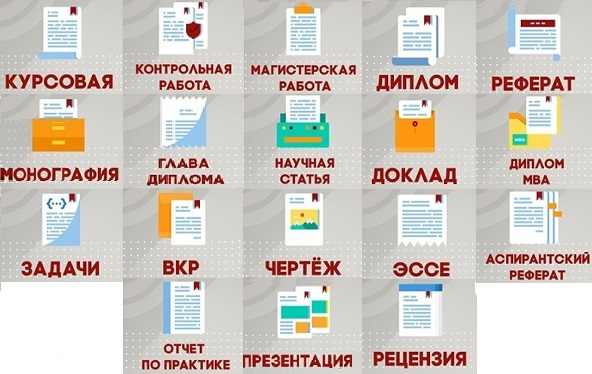 